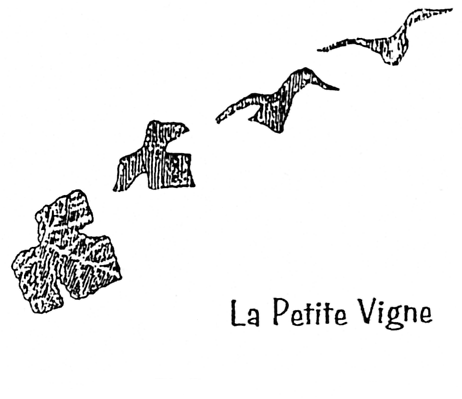 Chers Amis,	
	En ce temps où nous nous mettons en route vers Noël, nous vous invitons, avec votre famille, à faire une pause dans le rythme quotidien pour vivre avec la Petite Vigne et le CMR un temps de partage, de célébration, de balade musicale et de convivialité …Pour cela, nous vous donnons rendez-vous le Samedi 16 décembre 2017à 16h30 au Couvent des Sœurs de la Divine Providence3, rue de l’Abbé Louis Kremp à RIBEAUVILLEDéroulement de la soirée :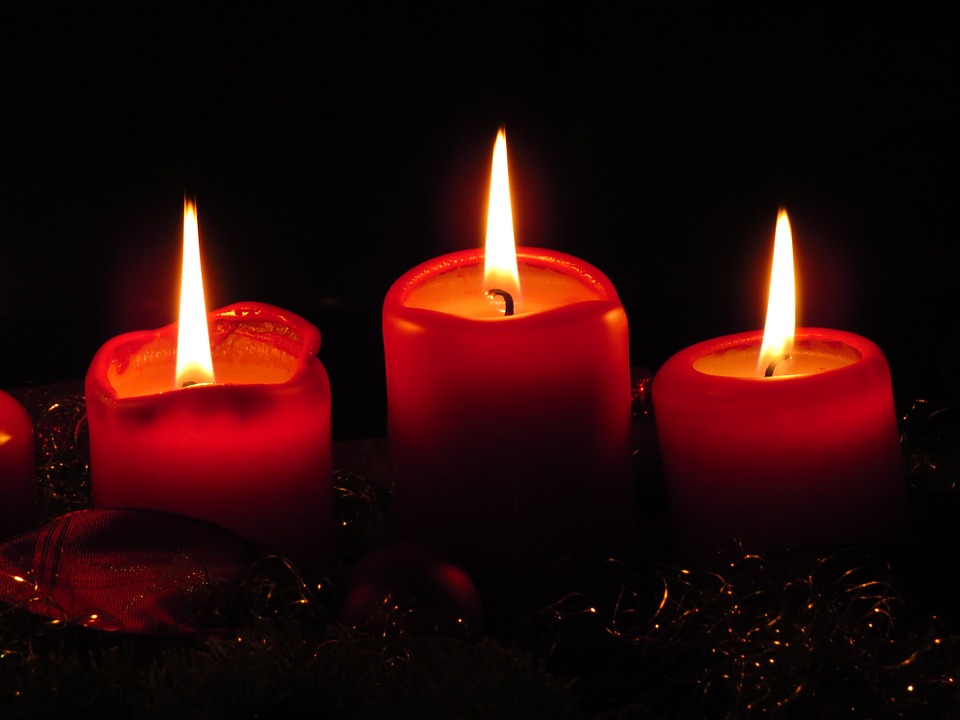 Etant accueillis chez les Sœurs, nous commencerons pardécouvrir la naissance et l’histoire de la Congrégation           à travers un diaporama et prendrons le temps d’échanger               avec l’une ou l’autre des Sœurs…A 17h15, nous célébrerons l’Eucharistie à l’église                        du Couvent et prendrons le temps de partager l’Evangiledu 3è dimanche de l’Avent (Jn 1, 6-8.19-28) : « Je suis la voix qui crie dans le désert : Redressez les chemins du Seigneur… ». Les enfants se retrouveront également entre eux pour un temps de partage.Puis, nous poursuivrons par  une balade musicale dans les chemins des vigneset les rues de Ribeauvillé. N’oubliez pas de vous munir de vos lanternes…(Prévoir aussi des chaussures de rechange).                                 Après la balade, nous nous rendrons au Foyer St Grégoire de Ribeauvillé où nous continuerons la fête autour d’un repas convivial. Pour cela, chaque famille, chacun est invité à apporter un plat, un dessert à mettre en commun. Une soupe chaude sera servie en entrée. La boisson et le pain seront prévus.(Les plats et les desserts peuvent être déposés au foyer St Grégoire à partir de 16 h).                                                    Participation : 5 €Afin de pouvoir préparer la fête, nous vous invitons à vous inscrire par mailou par téléphone à : La Petite Vigne – 4, Rue de la Mairie – 68630 BENNWIHR Tél. : 03 89 47 83 47 – e-mail : genevieve.noll@wanadoo.fr